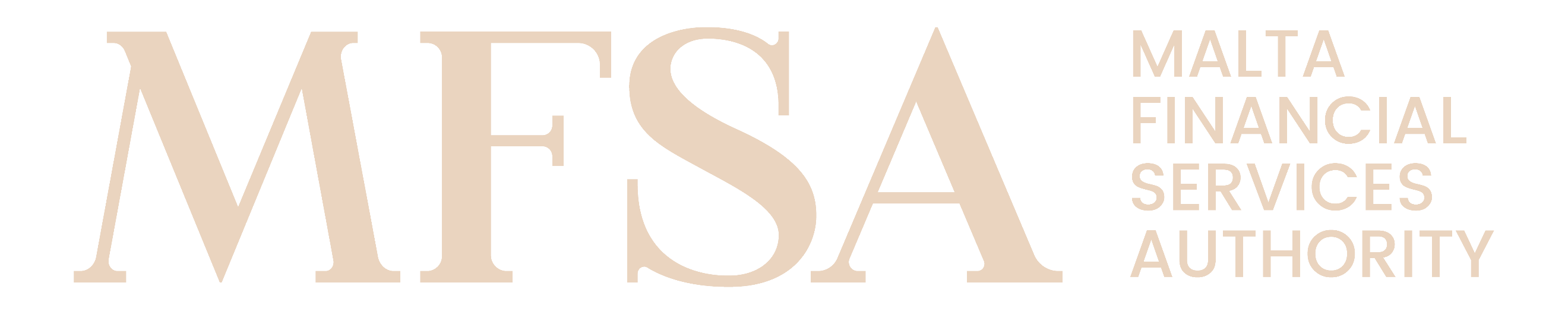 MALTA FINANCIAL SERVICES AUTHORITYAuthorisation Forms - AnnexAnnex AX15: PIFs ChecklistHigh Level GuidelinesGeneralThis form, Annex AX15: PIFs Checklist (‘Annex’), shall be duly filled in by persons wishing to obtain authorisation from the MFSA to carry out financial services activities. This Annex shall be submitted as part of and in conjunction with the relevant Authorisation Application Form, as indicated therein.  This Annex primarily aims to act as a checklist for the Offering Memorandum & Offering Supplements of PIFs.In this respect, the Applicant shall to the best of its knowledge, provide information, which is truthful, accurate and complete. The Applicant shall notify the MFSA immediately if the information provided changes in any material respect either prior to or subsequent to authorisation.The Applicant is required to make reference, and where applicable comply with, the relevant Act, the Regulations made, or Rules issued thereunder during the completion of the Application. The Applicant shall also refer to the respective National and/or European Regulatory Frameworks or other binding regulation as may be applicable. The Applicant shall not tamper with, or modify in any manner, this Annex or its respective Application. Should it transpire that the documents were tampered with, or modified in any manner, the Authority shall consider the submission to be invalid. Any potential improvements should be communicated to the MFSA for consideration.The Authority may at its sole discretion request from the Applicant further information/ documentation.DefinitionsUnless otherwise specified, terms used in this Annex shall have the same meaning assigned to them within the respective Application. Instructions In order for this Annex to be considered complete, the Applicant is required to complete all the respective sections under this Annex. It is noted that the information provided should reflect the Applicant’s structure and method of operations at time of authorisation.Privacy NoticeThe MFSA ensures that any processing of personal data is conducted in accordance with Regulation (EU) 2016/679 (General Data Protection Regulation), the Data Protection Act (Chapter 586 of the Laws of Malta) and any other relevant European Union and national law. For further details, you may refer to the MFSA Privacy Notice available on the MFSA webpage https://www.mfsa.mt/privacy-notice/. Applicant Details Applicant Details Applicant Details Applicant – Identification Details	Applicant – Identification Details	Registered Name 
(if not yet Formed, provide proposed name)Registered Number
(if applicable)LEI Code 
(if applicable)Offering Memorandum & Offering SupplementsOffering Memorandum & Offering SupplementsOffering Memorandum & Offering SupplementsOffering Memorandum & Offering SupplementsOffering Memorandum & Offering SupplementsIndicate the page and paragraph number respectively where the below information can be obtained from the ProspectusIndicate the page and paragraph number respectively where the below information can be obtained from the ProspectusIndicate the page and paragraph number respectively where the below information can be obtained from the ProspectusIndicate the page and paragraph number respectively where the below information can be obtained from the ProspectusIndicate the page and paragraph number respectively where the below information can be obtained from the ProspectusInformation Concerning the SchemeInformation Concerning the SchemeInformation Concerning the SchemeInformation Concerning the SchemeThe following statements shall be inserted in a prominent position in bold in a font whose pitch is at least 12:The following statements shall be inserted in a prominent position in bold in a font whose pitch is at least 12:The following statements shall be inserted in a prominent position in bold in a font whose pitch is at least 12:The following statements shall be inserted in a prominent position in bold in a font whose pitch is at least 12:Name of the schemeName of the schemeStatus of fund manager vis-à-vis provisions of the AIFMDStatus of fund manager vis-à-vis provisions of the AIFMDRestrictions on distribution of the units of the schemeRestrictions on distribution of the units of the schemeDate of establishment of the schemeDate of establishment of the schemeDuration of the scheme, where limitedDuration of the scheme, where limitedForm in law (must be stated on the cover page)Where the scheme is a self-managed scheme, include a reference to the self-managed nature of the schemeWhere the scheme is a self-managed scheme, include a reference to the self-managed nature of the schemeRegistered officeRegistered officeDeclaration indicating the persons who are accepting responsibility for the contents of the offering memorandum (e.g. Directors in the case of a SICAV/INVCO)Declaration indicating the persons who are accepting responsibility for the contents of the offering memorandum (e.g. Directors in the case of a SICAV/INVCO)Information whether the scheme will be establishing any sub-funds with single or multiple classes of sharesInformation whether the scheme will be establishing any sub-funds with single or multiple classes of sharesIn the case of an umbrella scheme, a declaration that new sub-funds require the prior approval of the MFSAIn the case of an umbrella scheme, a declaration that new sub-funds require the prior approval of the MFSAWhere the scheme is established as a SICAV in terms of the Companies Act (Investment Companies with Variable Share Capital) Regulations, information on whether the scheme has elected to have the assets and liabilities of each sub-fund comprised in the company treated for all intents and purposes as a patrimony separate from the assets and liabilities of each other sub-fund of such company.Where the scheme is established as a SICAV in terms of the Companies Act (Investment Companies with Variable Share Capital) Regulations, information on whether the scheme has elected to have the assets and liabilities of each sub-fund comprised in the company treated for all intents and purposes as a patrimony separate from the assets and liabilities of each other sub-fund of such company.The base currency of the schemeThe base currency of the schemeAccounting currencyAccounting currencyName and address of the auditorName and address of the auditorName and address of the legal advisors of the schemeName and address of the legal advisors of the schemeName and address of the tax advisors of the scheme (where applicable)Name and address of the tax advisors of the scheme (where applicable)Where applicable, the regulated market on which the units of the Scheme will be listed or dealt inWhere applicable, the regulated market on which the units of the Scheme will be listed or dealt inInformation Concerning the Investment Objectives, Policies and Restrictions of the SchemeInformation Concerning the Investment Objectives, Policies and Restrictions of the SchemeInformation Concerning the Investment Objectives, Policies and Restrictions of the SchemeInformation Concerning the Investment Objectives, Policies and Restrictions of the SchemeA description of the investment strategy, objectives and policies of the scheme. This description must be as comprehensive as possible to ensure that investors can make an informed decision on the investment being proposed. The description shall include:A description of the investment strategy, objectives and policies of the scheme. This description must be as comprehensive as possible to ensure that investors can make an informed decision on the investment being proposed. The description shall include:A description of the risks attached to the investment policy of the scheme.A description of the risks attached to the investment policy of the scheme.In the case of securities, the offering document shall provide an indication of whether the securities are listed or unlisted and the geographical spread.In the case of securities, the offering document shall provide an indication of whether the securities are listed or unlisted and the geographical spread.In the case of investment in equities, the offering document shall provide an indication whether the fund shall target equities having particular market size, capitalisation.In the case of investment in equities, the offering document shall provide an indication whether the fund shall target equities having particular market size, capitalisation.In the case of investments in fixed income, the whether these are sovereign or corporate bonds. Furthermore, an indication shall be provided of the ratings of such fixed income assets i.e. whether high yield and investment grade.In the case of investments in fixed income, the whether these are sovereign or corporate bonds. Furthermore, an indication shall be provided of the ratings of such fixed income assets i.e. whether high yield and investment grade.Where the scheme expects to deal/trade directly in commodities or expects the delivery of commodities underlying an FDI instrument, the manner in which such investments will be made by the fund, the types of commodities, including relevant safekeeping arrangements, insurance arrangements (as applicable), valuation methodology of such asset and relevant risk warnings in relation to these instruments.Where the scheme expects to deal/trade directly in commodities or expects the delivery of commodities underlying an FDI instrument, the manner in which such investments will be made by the fund, the types of commodities, including relevant safekeeping arrangements, insurance arrangements (as applicable), valuation methodology of such asset and relevant risk warnings in relation to these instruments.Where the scheme proposes to invest in other collective investment schemes, the offering document shall provide the following information:Where the scheme proposes to invest in other collective investment schemes, the offering document shall provide the following information:Where the scheme proposes to invest in other collective investment schemes, the offering document shall provide the following information:Where the scheme proposes to invest in other collective investment schemes, the offering document shall provide the following information:Where the scheme proposes to invest in financial derivative instruments:Where the scheme proposes to invest in financial derivative instruments:Where the scheme proposes to invest in financial derivative instruments:Where the scheme proposes to invest in financial derivative instruments:With regards to the investment restrictions information on the applicable investment restrictions and any limits on investments. With regards to the investment restrictions information on the applicable investment restrictions and any limits on investments. A description of any remedial measures which the scheme proposes to take in the case where any investment limits are exceeded.A description of any remedial measures which the scheme proposes to take in the case where any investment limits are exceeded.A description of the procedures by which the scheme may change its investment strategy or investment policy or both.A description of the procedures by which the scheme may change its investment strategy or investment policy or both.A statement indicating that changes to the investment policies and restrictions of the scheme shall be notified to investors in advance of the change.A statement indicating that changes to the investment policies and restrictions of the scheme shall be notified to investors in advance of the change.A statement indicating that changes to the investment objectives of the scheme, shall be notified to investors in advance of the change. The change in the investment objectives will only become effective after all redemption requests received during such notice period, have been satisfied. A statement indicating that changes to the investment objectives of the scheme, shall be notified to investors in advance of the change. The change in the investment objectives will only become effective after all redemption requests received during such notice period, have been satisfied. LeverageLeverageLeverageLeverageThe means through which the Scheme will employ leverageThe means through which the Scheme will employ leverageThe circumstances in which the scheme may use leverageThe circumstances in which the scheme may use leverageThe maximum level of leverage which the fund manager is entitled to employ on behalf of the SchemeThe maximum level of leverage which the fund manager is entitled to employ on behalf of the SchemeAny restriction on the use of leverageAny restriction on the use of leverageA description of any collateral and asset reuse arrangementsA description of any collateral and asset reuse arrangementsLoan FundsLoan FundsLoan FundsLoan FundsA risk warning which describes the risks which arise from Loan Funds and how investment in such a scheme is illiquid, not guaranteed and subject to the possibility of investment losses.A risk warning which describes the risks which arise from Loan Funds and how investment in such a scheme is illiquid, not guaranteed and subject to the possibility of investment losses.Information on the risk diversification strategy which the scheme will adopt to achieve a portfolio of loans whether through direct origination of loans by the scheme or through the acquisition by the scheme of a portfolio of loans or a direct interest in loans.Information on the risk diversification strategy which the scheme will adopt to achieve a portfolio of loans whether through direct origination of loans by the scheme or through the acquisition by the scheme of a portfolio of loans or a direct interest in loans.Information on the manner in which the scheme proposes to limit the exposure to any one single undertaking to 10%.Information on the manner in which the scheme proposes to limit the exposure to any one single undertaking to 10%.Information on the time-frames which the scheme will be adopting to achieve its strategy.Information on the time-frames which the scheme will be adopting to achieve its strategy.Disclosure of the dates when the scheme or the fund manager may invite redemptions from unit-holders.Disclosure of the dates when the scheme or the fund manager may invite redemptions from unit-holders.Information on the risk and reward profile of the scheme to enable investors to assess the risks linked to an investment in this type of scheme.Information on the risk and reward profile of the scheme to enable investors to assess the risks linked to an investment in this type of scheme.Information on the concentration of the scheme with regards to individual entities, the locations and the sectors. Information on the concentration of the scheme with regards to individual entities, the locations and the sectors. A description of the credit risk policy as outlined in Section 4 of the Rules applicable to collective investment schemes authorised to invest through loans.A description of the credit risk policy as outlined in Section 4 of the Rules applicable to collective investment schemes authorised to invest through loans.Information on the leverage limits of the scheme and a warning that these leverage limits may be varied by the MFSA.Information on the leverage limits of the scheme and a warning that these leverage limits may be varied by the MFSA.Money Market FundsMoney Market FundsMoney Market FundsMoney Market FundsA statement whether the scheme is a money market fund or a short-term money market fund.A statement whether the scheme is a money market fund or a short-term money market fund.The scheme must have the primary objective of maintaining the principal investment of the fund and shall aim to provide a return in line with money market ratesThe scheme must have the primary objective of maintaining the principal investment of the fund and shall aim to provide a return in line with money market ratesInformation to investors on the risk and reward profile of the Scheme to enable them to identify any specific risks linked to the investment strategy of the scheme.Information to investors on the risk and reward profile of the Scheme to enable them to identify any specific risks linked to the investment strategy of the scheme.Information on the investments carried out by the schemeInformation on the investments carried out by the schemeEuropean Venture Capital Funds [Regulation (EU) No. 345/2013]European Venture Capital Funds [Regulation (EU) No. 345/2013]European Venture Capital Funds [Regulation (EU) No. 345/2013]European Venture Capital Funds [Regulation (EU) No. 345/2013]Where the scheme is established as an EuVECA fund, the information provided shall include:Where the scheme is established as an EuVECA fund, the information provided shall include:Where the scheme is established as an EuVECA fund, the information provided shall include:Where the scheme is established as an EuVECA fund, the information provided shall include:European Social Entrepreneurship Funds [Regulation (EU) No. 346/2013]European Social Entrepreneurship Funds [Regulation (EU) No. 346/2013]European Social Entrepreneurship Funds [Regulation (EU) No. 346/2013]European Social Entrepreneurship Funds [Regulation (EU) No. 346/2013]Where the scheme is established as an EuSEF fund, the information provided shall include:Where the scheme is established as an EuSEF fund, the information provided shall include:Where the scheme is established as an EuSEF fund, the information provided shall include:Where the scheme is established as an EuSEF fund, the information provided shall include:Use of side pocketsUse of side pocketsUse of side pocketsUse of side pocketsWhere applicable, in the use of side pockets:Where applicable, in the use of side pockets:Where applicable, in the use of side pockets:Where applicable, in the use of side pockets:Use of trading companies and special purpose vehiclesUse of trading companies and special purpose vehiclesUse of trading companies and special purpose vehiclesUse of trading companies and special purpose vehiclesWhere applicable, an indication that the scheme will use trading companies or special purpose vehicles as part of its investment strategy.Where applicable, an indication that the scheme will use trading companies or special purpose vehicles as part of its investment strategy.In particular, in relation to the use of special purpose vehicles, a description outlining the relevant criteria and requirements applicable in relation to the financing of such special purpose vehiclesIn particular, in relation to the use of special purpose vehicles, a description outlining the relevant criteria and requirements applicable in relation to the financing of such special purpose vehiclesThe manner in which such financing will be made i.e. either by capital contributions only, or a combination of capital contributions and loan facilities (as applicable).The manner in which such financing will be made i.e. either by capital contributions only, or a combination of capital contributions and loan facilities (as applicable).Details relating to the main terms of a loan facility arrangements to be entered into by the scheme and the special purpose vehicle in question which could inter alia include the following:Details relating to the main terms of a loan facility arrangements to be entered into by the scheme and the special purpose vehicle in question which could inter alia include the following:Details relating to the main terms of a loan facility arrangements to be entered into by the scheme and the special purpose vehicle in question which could inter alia include the following:Details relating to the main terms of a loan facility arrangements to be entered into by the scheme and the special purpose vehicle in question which could inter alia include the following:Investment through joint venturesInvestment through joint venturesInvestment through joint venturesInvestment through joint venturesWhere the scheme proposes to invest through joint ventures include:Where the scheme proposes to invest through joint ventures include:Where the scheme proposes to invest through joint ventures include:Where the scheme proposes to invest through joint ventures include:Conflicts of InterestConflicts of InterestConflicts of InterestConflicts of InterestA description of the potential conflicts of interest which could arise between the fund manager, or the investment adviser, or the depositary/ prime broker, and the scheme and the manner in which these will be resolved. A description of the potential conflicts of interest which could arise between the fund manager, or the investment adviser, or the depositary/ prime broker, and the scheme and the manner in which these will be resolved. A description of the involvements of the proposed officials of the scheme with the scheme’s service providers.A description of the involvements of the proposed officials of the scheme with the scheme’s service providers.A description of how the fund manager ensures a fair treatment of unit-holders, and whenever a unit-holder obtains preferential treatment or the right to obtains preferential treatment, a description of that preferential treatment, the type of unit-holders who obtain such preferential treatment and, where relevant their links with the Scheme or the fund manager. A description of how the fund manager ensures a fair treatment of unit-holders, and whenever a unit-holder obtains preferential treatment or the right to obtains preferential treatment, a description of that preferential treatment, the type of unit-holders who obtain such preferential treatment and, where relevant their links with the Scheme or the fund manager. OrganisationThis sub-section is only applicable where the scheme is established as a SICAV, INVCO, Incorporated Cell or Incorporated Cell CompanyOrganisationThis sub-section is only applicable where the scheme is established as a SICAV, INVCO, Incorporated Cell or Incorporated Cell CompanyOrganisationThis sub-section is only applicable where the scheme is established as a SICAV, INVCO, Incorporated Cell or Incorporated Cell CompanyOrganisationThis sub-section is only applicable where the scheme is established as a SICAV, INVCO, Incorporated Cell or Incorporated Cell CompanyDate of incorporation and registration numberDate of incorporation and registration numberA description of the share capital applicable to the scheme and the manner in which it will be financed i.e. via investor shares and founder share capital.A description of the share capital applicable to the scheme and the manner in which it will be financed i.e. via investor shares and founder share capital.Where the scheme will be financed via investor shares, a confirmation shall be provided by the fund administrator confirming that such capital has been invested into the scheme on the first day of the scheme’s operation.Where the scheme will be financed via investor shares, a confirmation shall be provided by the fund administrator confirming that such capital has been invested into the scheme on the first day of the scheme’s operation.Duration of the schemeDuration of the schemeInformation on whether the scheme intends making further issues of sharesInformation on whether the scheme intends making further issues of sharesA description of the rights attached to the founder shares (where applicable)A description of the rights attached to the founder shares (where applicable)Information on any possible alterations to the Memorandum and Articles of Association. Information on any possible alterations to the Memorandum and Articles of Association. A description of the rights attached to the investor shares and variations to such class rightsA description of the rights attached to the investor shares and variations to such class rightsInformation on any alterations to the share capital of the SchemeInformation on any alterations to the share capital of the SchemeWhere the Scheme is permitted to repurchase or redeem its investor shares, a description of the procedure shall be included. Where the Scheme is permitted to repurchase or redeem its investor shares, a description of the procedure shall be included. A description of the procedure concerning the closure of a sub-fundA description of the procedure concerning the closure of a sub-fundA description of the process of the liquidation of the scheme and of the sub-funds. A description of the process of the liquidation of the scheme and of the sub-funds. Additional Information to be included where the Scheme is established as a Self-Managed SchemeThis sub-section is only applicable where the Scheme is established as a Self-Managed PIFAdditional Information to be included where the Scheme is established as a Self-Managed SchemeThis sub-section is only applicable where the Scheme is established as a Self-Managed PIFAdditional Information to be included where the Scheme is established as a Self-Managed SchemeThis sub-section is only applicable where the Scheme is established as a Self-Managed PIFAdditional Information to be included where the Scheme is established as a Self-Managed SchemeThis sub-section is only applicable where the Scheme is established as a Self-Managed PIFDetails of the members of the investment committeeDetails of the members of the investment committeeAn overview of the experience of the members of the investment committeeAn overview of the experience of the members of the investment committeeAn outline of the person(s) responsible for the day-to-day management of the assets of the schemeAn outline of the person(s) responsible for the day-to-day management of the assets of the schemeDistributions and DividendsDistributions and DividendsDistributions and DividendsDistributions and DividendsA statement whether the income will be reinvested or paid to the shareholdersA statement whether the income will be reinvested or paid to the shareholdersDistribution datesDistribution datesAny time limits (where applicable) after which the entitlement to the dividend lapses and the procedure to be followed in such caseAny time limits (where applicable) after which the entitlement to the dividend lapses and the procedure to be followed in such caseThe method of payment of dividendsThe method of payment of dividendsInformation Concerning the Service ProvidersInformation Concerning the Service ProvidersInformation Concerning the Service ProvidersInformation Concerning the Service ProvidersFund ManagerFund ManagerFund ManagerFund ManagerNameNameDetails on the regulatory status i.e. whether licenced by the MFSA, in another Member State or EEA State or in a Recognised JurisdictionDetails on the regulatory status i.e. whether licenced by the MFSA, in another Member State or EEA State or in a Recognised JurisdictionThe members of the board of directors of the fund manager with a brief description of their qualifications and experience. The members of the board of directors of the fund manager with a brief description of their qualifications and experience. Where the scheme is established as a loan fund, information on the experience of the fund manager to manage a loan fund and in relation to the credit assessment, credit provisioning monitoring and control of exposures. Where the scheme is established as a loan fund, information on the experience of the fund manager to manage a loan fund and in relation to the credit assessment, credit provisioning monitoring and control of exposures. The duties which the fund manager will be carrying outThe duties which the fund manager will be carrying outA description of any delegated management function by the fund managerA description of any delegated management function by the fund managerIdentification of the delegateIdentification of the delegateDisclosure of any conflicts of interest which may arise because of such delegation. Disclosure of any conflicts of interest which may arise because of such delegation. Jurisdiction regulating the investment management agreementJurisdiction regulating the investment management agreementInformation concerning the nature, amount and the basis of calculation in respect of remuneration payable by the scheme to the fund manager (or in the case of a self-managed scheme, the investment committee), and in respect of the reimbursement of costs by the scheme to the fund manager. Information concerning the nature, amount and the basis of calculation in respect of remuneration payable by the scheme to the fund manager (or in the case of a self-managed scheme, the investment committee), and in respect of the reimbursement of costs by the scheme to the fund manager. The AdministratorThe AdministratorThe AdministratorThe AdministratorNameNameDetails on the regulatory status i.e. whether in possession of a recognition certificate issued in terms of the Investment Services Act.Details on the regulatory status i.e. whether in possession of a recognition certificate issued in terms of the Investment Services Act.The duties which the administrator will be carrying outThe duties which the administrator will be carrying outA description of any indemnities due to the fund administratorA description of any indemnities due to the fund administratorA statement indicating whether the administrator is appointed by the scheme or the fund managerA statement indicating whether the administrator is appointed by the scheme or the fund managerTermination of the administration agreementTermination of the administration agreementJurisdiction regulating the administration agreement.Jurisdiction regulating the administration agreement.Information concerning the nature, amount and the basis of calculation in respect of remuneration payable by the scheme to the administrator.Information concerning the nature, amount and the basis of calculation in respect of remuneration payable by the scheme to the administrator.Other Service Providers(Investment Advisor / Prime Brokers / Depositary)Other Service Providers(Investment Advisor / Prime Brokers / Depositary)Other Service Providers(Investment Advisor / Prime Brokers / Depositary)Other Service Providers(Investment Advisor / Prime Brokers / Depositary)(Add multiple as applicable)(Add multiple as applicable)(Add multiple as applicable)(Add multiple as applicable)Officers of the Scheme This sub-section is only applicable where the scheme is established as a SICAV, INVCO, Incorporated Cell or Incorporated Cell CompanyOfficers of the Scheme This sub-section is only applicable where the scheme is established as a SICAV, INVCO, Incorporated Cell or Incorporated Cell CompanyOfficers of the Scheme This sub-section is only applicable where the scheme is established as a SICAV, INVCO, Incorporated Cell or Incorporated Cell CompanyOfficers of the Scheme This sub-section is only applicable where the scheme is established as a SICAV, INVCO, Incorporated Cell or Incorporated Cell CompanyNames of the directors of the scheme and a brief description of their dutiesNames of the directors of the scheme and a brief description of their dutiesName of the Company Secretary of the SchemeName of the Company Secretary of the SchemeWhere the scheme has appointed one or more corporate directors, this section should include brief details on the corporate director and its directors, including a brief description of the nature/ objects of the company. Where the scheme has appointed one or more corporate directors, this section should include brief details on the corporate director and its directors, including a brief description of the nature/ objects of the company. In the case of a corporate director with nominee shareholders and directors, this section should either disclose the ultimate beneficial owners of the corporate director or include a statement that such information will be available upon request. In the case of a corporate director with nominee shareholders and directors, this section should either disclose the ultimate beneficial owners of the corporate director or include a statement that such information will be available upon request. Additional Information Required Where the Scheme is Established as a Limited PartnershipThis sub-section is only applicable where the scheme is established as a Limited PartnershipAdditional Information Required Where the Scheme is Established as a Limited PartnershipThis sub-section is only applicable where the scheme is established as a Limited PartnershipAdditional Information Required Where the Scheme is Established as a Limited PartnershipThis sub-section is only applicable where the scheme is established as a Limited PartnershipAdditional Information Required Where the Scheme is Established as a Limited PartnershipThis sub-section is only applicable where the scheme is established as a Limited PartnershipWhere the scheme is established as a limited partnership, include brief details of the general partner(s). Where the scheme is established as a limited partnership, include brief details of the general partner(s). Where the scheme has appointed one or more corporate general partner(s), include brief details on the corporate general partner(s) and its directors, including a brief description of the nature/ objects of the company. Where the scheme has appointed one or more corporate general partner(s), include brief details on the corporate general partner(s) and its directors, including a brief description of the nature/ objects of the company. In the case of corporate general partner(s) with nominee shareholders and directors, either disclose the ultimate beneficial owners of the corporate general partner(s) or include a statement that such information will be available upon request.In the case of corporate general partner(s) with nominee shareholders and directors, either disclose the ultimate beneficial owners of the corporate general partner(s) or include a statement that such information will be available upon request.Transparency and ReportingTransparency and ReportingTransparency and ReportingTransparency and ReportingThe relevant accounting date(s) for the SchemeThe relevant accounting date(s) for the SchemeThe annual accounting dateThe annual accounting dateThe date of the initial annual reportThe date of the initial annual reportThe interim accounting dateThe interim accounting dateThe date of the initial interim reportThe date of the initial interim reportInformation on where the following documents can be obtained:Information on where the following documents can be obtained:Information on where the following documents can be obtained:Information on where the following documents can be obtained:Subscription and Redemption ProceduresSubscription and Redemption ProceduresSubscription and Redemption ProceduresSubscription and Redemption ProceduresA description of the subscription procedure applicable for purchases of investor shares. A description of the subscription procedure applicable for purchases of investor shares. Where applicable a description of the different share classes which the scheme may establish together with the differentiating factors between share classesWhere applicable a description of the different share classes which the scheme may establish together with the differentiating factors between share classesWhere applicable details of the types and main characteristics of the units including:Where applicable details of the types and main characteristics of the units including:Where applicable details of the types and main characteristics of the units including:Where applicable details of the types and main characteristics of the units including:Where has issued “Voting Shares” to the promoters and “non-Voting Shares” to prospective investors, a statement identifying the holders of the “Voting Shares” of the scheme.Where has issued “Voting Shares” to the promoters and “non-Voting Shares” to prospective investors, a statement identifying the holders of the “Voting Shares” of the scheme.If the “Voting Shares” are held by a corporate entity or a trustee, the offering document may include the name of the said corporate entity/ trustee without disclosing the names of the individual beneficial owners/ beneficiaries.If the “Voting Shares” are held by a corporate entity or a trustee, the offering document may include the name of the said corporate entity/ trustee without disclosing the names of the individual beneficial owners/ beneficiaries.An indication that the identity of the ultimate beneficial owners of the holders of “Voting Shares” will be disclosed upon request.An indication that the identity of the ultimate beneficial owners of the holders of “Voting Shares” will be disclosed upon request.An indication whether the scheme shall have a minimum commitment amount in order to be able to launch and whether the scheme would actually be launched if the minimum commitment about is not reached. An indication whether the scheme shall have a minimum commitment amount in order to be able to launch and whether the scheme would actually be launched if the minimum commitment about is not reached. Where the scheme is established as a SICAV and has opted to issue shares subject to full payment by a settlement date, in accordance with regulation 16 of the Companies Act (Investment Companies with Variable Share Capital) Regulations, indicate, the settlement date by which payment of the full subscription price is to be received, which date cannot be later than five working days from the date of issue of those shares.Where the scheme is established as a SICAV and has opted to issue shares subject to full payment by a settlement date, in accordance with regulation 16 of the Companies Act (Investment Companies with Variable Share Capital) Regulations, indicate, the settlement date by which payment of the full subscription price is to be received, which date cannot be later than five working days from the date of issue of those shares.An indication whether the company shall accept investments in currencies which are not the base currency and any applicable conditionsAn indication whether the company shall accept investments in currencies which are not the base currency and any applicable conditionsThe following information shall be provided in relation to subscriptions:The following information shall be provided in relation to subscriptions:The following information shall be provided in relation to subscriptions:The following information shall be provided in relation to subscriptions:Subscribers’ Undertakings and WarrantiesSubscribers’ Undertakings and WarrantiesSubscribers’ Undertakings and WarrantiesSubscribers’ Undertakings and WarrantiesA risk warning to subscribers in relation to the signing and completion of the applicable Investor Declaration Forms.A risk warning to subscribers in relation to the signing and completion of the applicable Investor Declaration Forms.A statement that subscribers will not be issued with share certificates unless the subscriber makes a specific request in writing to the Scheme for the issue of such share certificate. A statement that subscribers will not be issued with share certificates unless the subscriber makes a specific request in writing to the Scheme for the issue of such share certificate. Subscriptions in SpecieSubscriptions in SpecieSubscriptions in SpecieSubscriptions in SpecieA statement whether it will be possible for the scheme to accept subscriptions in specie and the relevant applicable provisions.A statement whether it will be possible for the scheme to accept subscriptions in specie and the relevant applicable provisions.A description of the valuer which the Scheme will be appointing for drawing up the report on any consideration other than cash:A description of the valuer which the Scheme will be appointing for drawing up the report on any consideration other than cash:A description of the valuer which the Scheme will be appointing for drawing up the report on any consideration other than cash:A description of the valuer which the Scheme will be appointing for drawing up the report on any consideration other than cash:A description of the contents of the report which shall include:A description of the contents of the report which shall include:A description of the contents of the report which shall include:A description of the contents of the report which shall include:A statement that the report shall be held in Malta at the registered office of the scheme.A statement that the report shall be held in Malta at the registered office of the scheme.A statement that shares on the scheme shall only be used in favour of the investor once the assets referred to in the valuer’s report have been transferred in favour of the scheme to the satisfaction of the depositary and/or prime broker (where applicable).A statement that shares on the scheme shall only be used in favour of the investor once the assets referred to in the valuer’s report have been transferred in favour of the scheme to the satisfaction of the depositary and/or prime broker (where applicable).Exchange of SharesExchange of SharesExchange of SharesExchange of SharesDisclose details of procedures for the exchange of sharesDisclose details of procedures for the exchange of sharesA description of the manner the number of New Shares to be issued on exchange and any fees and charges applicable.A description of the manner the number of New Shares to be issued on exchange and any fees and charges applicable.Transfer of SharesTransfer of SharesTransfer of SharesTransfer of SharesInformation whether an independent market for the transfer of shares exists and the procedure applicable in the case of transfer of shares. Information whether an independent market for the transfer of shares exists and the procedure applicable in the case of transfer of shares. Outline the procedure applicable in instances where the directors decline to register sharesOutline the procedure applicable in instances where the directors decline to register sharesEligible InvestorsEligible InvestorsEligible InvestorsEligible InvestorsA description of the investors eligible to invest in the scheme. A description of the investors eligible to invest in the scheme. Information on the minimum initial holding requirement.Information on the minimum initial holding requirement.A description of the minimum holding requirements which is applicable at all times. A description of the minimum holding requirements which is applicable at all times. Information on whether the Board of Directors will permit lesser additional subscriptions or redemptions where deemed appropriate. Information on whether the Board of Directors will permit lesser additional subscriptions or redemptions where deemed appropriate. Redemption ProceduresRedemption ProceduresRedemption ProceduresRedemption ProceduresA description of the redemption proceduresA description of the redemption proceduresA description of the redemption rights both in normal and in exceptional circumstances including the existing redemption arrangements with investors. A description of the redemption rights both in normal and in exceptional circumstances including the existing redemption arrangements with investors. A description of the redemption price and any maximum redemption charges. A description of the redemption price and any maximum redemption charges. A description of the redemption facilities which will be provided to investors (where applicable). A description of the redemption facilities which will be provided to investors (where applicable). Redemptions in SpecieRedemptions in SpecieRedemptions in SpecieRedemptions in SpecieInformation whether the directors may determine that the payment of the redemption proceeds to any Shareholder may, subject to specific conditions being satisfied, be made wholly or partially in specie.Information whether the directors may determine that the payment of the redemption proceeds to any Shareholder may, subject to specific conditions being satisfied, be made wholly or partially in specie.A description of the procedure applicable to redemptions in specie.A description of the procedure applicable to redemptions in specie.Deferral of redemptionsDeferral of redemptionsDeferral of redemptionsDeferral of redemptionsThe procedure applicable where the directors opt to limit the total amount of redemptions on any Redemption Day.The procedure applicable where the directors opt to limit the total amount of redemptions on any Redemption Day.Temporary suspension in redemptionsTemporary suspension in redemptionsTemporary suspension in redemptionsTemporary suspension in redemptionsThe applicable procedure where the Scheme suspends the calculation of the NAV of the Scheme or Sub-Fund and the right of any Shareholder to require redemption of any Investor Share and the issue of Investor Shares.The applicable procedure where the Scheme suspends the calculation of the NAV of the Scheme or Sub-Fund and the right of any Shareholder to require redemption of any Investor Share and the issue of Investor Shares.Compulsory redemptionCompulsory redemptionCompulsory redemptionCompulsory redemptionThe procedure applicable to the case where the scheme reserves the right to require shareholders to redeem the total shareholding.The procedure applicable to the case where the scheme reserves the right to require shareholders to redeem the total shareholding.Suspension of redemption requestsSuspension of redemption requestsSuspension of redemption requestsSuspension of redemption requestsThe procedure applicable to suspension of redemption requests.The procedure applicable to suspension of redemption requests.Publication of NAVPublication of NAVPublication of NAVPublication of NAVDetails on where investors can find information regarding the NAV per share as determined on each valuation dayDetails on where investors can find information regarding the NAV per share as determined on each valuation dayValuation of assetsValuation of assetsValuation of assetsValuation of assetsRules for the valuation of assets including a description of the valuation procedure to ensure a proper and independent valuation of the assets of the scheme.Rules for the valuation of assets including a description of the valuation procedure to ensure a proper and independent valuation of the assets of the scheme.Risk FactorsRisk FactorsRisk FactorsRisk FactorsThe section on risk factors should provide a detailed and clear indication of the principal risks associated with investing in the scheme.The section on risk factors should provide a detailed and clear indication of the principal risks associated with investing in the scheme.In the case where the scheme will not be operating within the principle of risk spreading, the offering document shall include a relevant risk warning to that effect. In the case where the scheme will not be operating within the principle of risk spreading, the offering document shall include a relevant risk warning to that effect. In the case where the scheme will be investing in collective investments which are unregulated, include a risk warning to that effect. Risk warnings shall also be included in relation to any underlying fees when the scheme invests in other collective investment schemes. In the case where the scheme will be investing in collective investments which are unregulated, include a risk warning to that effect. Risk warnings shall also be included in relation to any underlying fees when the scheme invests in other collective investment schemes. In the case where the scheme is established as a loan fund, include a risk warning which draws the attention of investors on the high risk inherent to this type of collective investment schemes and how investment in loan funds is not guaranteed and subject to the possibility of losses.In the case where the scheme is established as a loan fund, include a risk warning which draws the attention of investors on the high risk inherent to this type of collective investment schemes and how investment in loan funds is not guaranteed and subject to the possibility of losses.The following risk warnings shall be included where applicable:The following risk warnings shall be included where applicable:The following risk warnings shall be included where applicable:The following risk warnings shall be included where applicable:In the case where the scheme will be applying any performance fees, include a risk warning stating that the amount of the performance fee payable to the fund manager will not be subject to any cap or maximum amount and that the performance fee payable to the fund manager may incentivise the fund manager to take higher risks. In the case where the scheme will be applying any performance fees, include a risk warning stating that the amount of the performance fee payable to the fund manager will not be subject to any cap or maximum amount and that the performance fee payable to the fund manager may incentivise the fund manager to take higher risks. A risk warning (where applicable) that the scheme does not operate an equalisation account nor any other method to ensure the equal treatment for the payment of performance fees irrespective of the timing of the application for or redemption of shares of the scheme and that when purchasing and/or redeeming shares in the scheme, shareholders may accordingly indirectly underpay or overpay an under-performance accrual or an over-performance accrual.A risk warning (where applicable) that the scheme does not operate an equalisation account nor any other method to ensure the equal treatment for the payment of performance fees irrespective of the timing of the application for or redemption of shares of the scheme and that when purchasing and/or redeeming shares in the scheme, shareholders may accordingly indirectly underpay or overpay an under-performance accrual or an over-performance accrual.Where it is possible for the scheme to enter agreements with investors for committing funds for the subscription at a future date to units at a specific price, a risk warning should be made to the effect that should the scheme issue units at a discount with respect to its current NAV, in terms of such agreements, there will be a risk of dilution to the net asset value of the scheme.Where it is possible for the scheme to enter agreements with investors for committing funds for the subscription at a future date to units at a specific price, a risk warning should be made to the effect that should the scheme issue units at a discount with respect to its current NAV, in terms of such agreements, there will be a risk of dilution to the net asset value of the scheme.There should also be a clear risk warning that while investors entering into an agreement with the scheme for the purpose of committing funds for the subscription at a future date to units at a specific price, would in effect be subscribing for such units at a discount if the NAV per unit prevailing at the time the draw-down request is made, exceeds the price at which the investor had agreed to subscribe for units in terms of such agreement, on the other hand, if the NAV per unit at the time a draw-down request is made is lower than the price at which the investor had agreed to subscribe for units in terms of such agreement, the investor would, in effect, be paying a premium for such units. There should also be a clear risk warning that while investors entering into an agreement with the scheme for the purpose of committing funds for the subscription at a future date to units at a specific price, would in effect be subscribing for such units at a discount if the NAV per unit prevailing at the time the draw-down request is made, exceeds the price at which the investor had agreed to subscribe for units in terms of such agreement, on the other hand, if the NAV per unit at the time a draw-down request is made is lower than the price at which the investor had agreed to subscribe for units in terms of such agreement, the investor would, in effect, be paying a premium for such units. Fees, Charges and ExpensesFees, Charges and ExpensesFees, Charges and ExpensesFees, Charges and ExpensesA description of all fees, charges and expenses and of the maximum amounts thereof which are directly or indirectly borne by investors. A description of all fees, charges and expenses and of the maximum amounts thereof which are directly or indirectly borne by investors. A description of the investment management fees including the fee payable to the sub-manager.A description of the investment management fees including the fee payable to the sub-manager.In the case where the scheme is self-managed, include details of the maximum fees paid to the investment committee members and the portfolio manager.In the case where the scheme is self-managed, include details of the maximum fees paid to the investment committee members and the portfolio manager.details of any applicable performance fees including the amount and manner in which the performance fee is calculated.details of any applicable performance fees including the amount and manner in which the performance fee is calculated.The procedure applicable in the case of alterations to the investment management and performance fee.The procedure applicable in the case of alterations to the investment management and performance fee.A description of the administration fees.A description of the administration fees.A description of the company secretarial fee (where the scheme is established as a SICAV).A description of the company secretarial fee (where the scheme is established as a SICAV).A description of the prime brokerage and depositary fee.A description of the prime brokerage and depositary fee.A description of the fees and expenses payable to the members of the governing body of the scheme or at least an aggregate or a maximum amount of such fees.A description of the fees and expenses payable to the members of the governing body of the scheme or at least an aggregate or a maximum amount of such fees.Details of the fees payable by the scheme relating to authorised distributor fees, introducers, etc.Details of the fees payable by the scheme relating to authorised distributor fees, introducers, etc.A description of the manner in which such fees will be paid and accrued.A description of the manner in which such fees will be paid and accrued.Details of the basis of the fee calculation.Details of the basis of the fee calculation.in the case of differing initial/ exit/ authorised distributor/ management/ performance fees for different share classes, a description of such fees per each share class. Furthermore, include a description of the entry eligibility criteria applicable for each investor class. in the case of differing initial/ exit/ authorised distributor/ management/ performance fees for different share classes, a description of such fees per each share class. Furthermore, include a description of the entry eligibility criteria applicable for each investor class. In the case of an umbrella scheme, the charges applicable to the switching of investments from one sub-fund to another.In the case of an umbrella scheme, the charges applicable to the switching of investments from one sub-fund to another.Any other fees and expenses.Any other fees and expenses.Anti-Money Laundering and Data ProtectionAnti-Money Laundering and Data ProtectionAnti-Money Laundering and Data ProtectionAnti-Money Laundering and Data ProtectionA description of the obligations of the fund manager and the Administrator to fulfil the obligations pursuant to the Prevention of Money Laundering Act and the Prevention of Money Laundering and Funding of Terrorism Regulations. A description of the obligations of the fund manager and the Administrator to fulfil the obligations pursuant to the Prevention of Money Laundering Act and the Prevention of Money Laundering and Funding of Terrorism Regulations. A description of the applicable requirements for the prevention of money laundering. A description of the applicable requirements for the prevention of money laundering. A description of the obligations relating to data protection to be complied with by the Scheme.A description of the obligations relating to data protection to be complied with by the Scheme.TaxationTaxationTaxationTaxationA description of the tax system which will be applicable to scheme inter alia in terms of:A description of the tax system which will be applicable to scheme inter alia in terms of:A description of the tax system which will be applicable to scheme inter alia in terms of:A description of the tax system which will be applicable to scheme inter alia in terms of:Determination of the Net Asset ValueDetermination of the Net Asset ValueDetermination of the Net Asset ValueDetermination of the Net Asset ValueThe method to be used for the determination of the creation, sale and issue prices and the repurchase, redemption and cancellation prices of units, in particular:The method to be used for the determination of the creation, sale and issue prices and the repurchase, redemption and cancellation prices of units, in particular:The method to be used for the determination of the creation, sale and issue prices and the repurchase, redemption and cancellation prices of units, in particular:The method to be used for the determination of the creation, sale and issue prices and the repurchase, redemption and cancellation prices of units, in particular:General InformationGeneral InformationGeneral InformationGeneral InformationWhere applicable a description of the dividend policyWhere applicable a description of the dividend policyA description of the procedure applicable in the case of amendments to the Offering Memorandum and Offering SupplementsA description of the procedure applicable in the case of amendments to the Offering Memorandum and Offering SupplementsDetails of the accounting reference dateDetails of the accounting reference dateThe manner in which the ownership of the units will be confirmedThe manner in which the ownership of the units will be confirmedDescriptions of soft dollar arrangements (where applicable)Descriptions of soft dollar arrangements (where applicable)An indication of strategies for the exercise of voting rightsAn indication of strategies for the exercise of voting rightsDisclosure of the material provisions of contracts entered between third parties and the fund manager which may be relevant to the unit-holdersDisclosure of the material provisions of contracts entered between third parties and the fund manager which may be relevant to the unit-holdersA description of the main legal implications of the contractual relationship entered for investment purposes, including information on the jurisdiction, on the applicable law and on the existence or otherwise of any legal instruments providing for the recognition and enforcement of judgements in Malta.A description of the main legal implications of the contractual relationship entered for investment purposes, including information on the jurisdiction, on the applicable law and on the existence or otherwise of any legal instruments providing for the recognition and enforcement of judgements in Malta.Indication of the documents which will be provided prior to investmentIndication of the documents which will be provided prior to investmentAdditional informationAdditional informationUndertakings and WarrantiesUndertakings and WarrantiesUndertakings and WarrantiesUndertakings and WarrantiesA description of the subscribers’ undertakings and warrantiesA description of the subscribers’ undertakings and warrantiesDirectoryDirectoryDirectoryDirectoryDirectoryDirectory